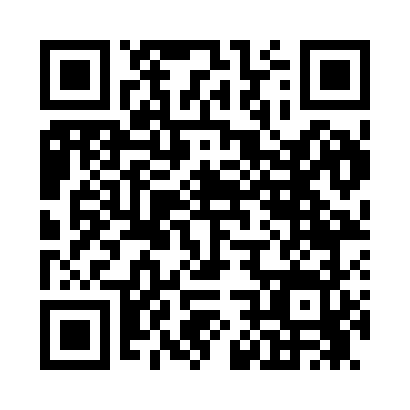 Prayer times for Wes, Oklahoma, USAMon 1 Jul 2024 - Wed 31 Jul 2024High Latitude Method: Angle Based RulePrayer Calculation Method: Islamic Society of North AmericaAsar Calculation Method: ShafiPrayer times provided by https://www.salahtimes.comDateDayFajrSunriseDhuhrAsrMaghribIsha1Mon4:446:121:295:198:4610:142Tue4:446:121:295:198:4610:143Wed4:456:131:295:208:4610:144Thu4:466:131:305:208:4610:135Fri4:466:141:305:208:4610:136Sat4:476:141:305:208:4610:137Sun4:486:151:305:208:4510:128Mon4:496:151:305:208:4510:129Tue4:496:161:305:208:4510:1110Wed4:506:171:315:208:4410:1111Thu4:516:171:315:218:4410:1012Fri4:526:181:315:218:4410:0913Sat4:536:181:315:218:4310:0914Sun4:546:191:315:218:4310:0815Mon4:556:201:315:218:4210:0716Tue4:556:211:315:218:4210:0717Wed4:566:211:315:218:4110:0618Thu4:576:221:315:218:4110:0519Fri4:586:231:315:218:4010:0420Sat4:596:231:325:218:3910:0321Sun5:006:241:325:218:3910:0222Mon5:016:251:325:218:3810:0123Tue5:026:261:325:208:3710:0024Wed5:036:261:325:208:379:5925Thu5:046:271:325:208:369:5826Fri5:056:281:325:208:359:5727Sat5:066:291:325:208:349:5628Sun5:086:291:325:208:339:5529Mon5:096:301:325:208:339:5430Tue5:106:311:325:198:329:5331Wed5:116:321:315:198:319:52